District Human Resources 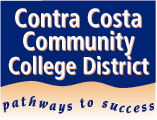 Approval Request for Non-Faculty Staff to TeachSubmission Deadlines to DO HR: Summer/Fall Semester: March 15th   Spring Semester: October 15thProposed Teaching Schedule (To be completed by hiring dept. and submitted to employee’s supervisor for approval.)Attach any additional classes on a separate sheet.Employee Work Schedule (Section to be completed by employee and submitted to direct supervisor for approval.)District Office Human Resources Use Only	Primary PID#_____________________	 HR Procedure 3070.05Distribution: Employee, Supervisor, Personnel File, Hiring Department, Scheduler, Office of Instruction, DO Human ResourcesRev. 9/2014Requested SemesterYearEmployee NameLastFirstMiddleEmployee #Home DepartmentHome CampusJob TitleDirect SupervisorDisciplineCampusDepartment ChairMonTueWedThuFriSatSunClass/Section Lec    LabLoadClass/Section Lec    LabLoadClass/Section Lec    LabLoadTotal Faculty Work Hours Per WeekTotal LoadRate (HR Only)MonTueWedThuFriSatSunCurrentProposedFurlough Dates (if any)Are the classes being taught assigned during non-faculty working hours? Yes    No    Work Hours Per Week:Current TotalProposed Total During Teaching AssignmentRate (HR) I understand that office hours (optional) must be held outside of my scheduled monthly classified work hours. I understand that office hours (optional) must be held outside of my scheduled monthly classified work hours.Employee SignatureDateBy signing this document, the employee is approved to teach for the designated semester/summer:By signing this document, the employee is approved to teach for the designated semester/summer:Direct Supervisor SignatureDateHiring Dean SignatureDateVP of Instruction SignatureDateRange/StepLongevityContract LengthClassStepWt/Blend OT RateMax HoursEmployee Group     Classified    Confidential   Supervisor       Classified FTEFaculty LoadCombined FTE TotalRequest is: Approved    Denied   HR Manager